MINISTÉRIO DA EDUCAÇÃO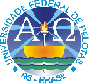 UNIVERSIDADE FEDERAL DE PELOTASPRÓ-REITORIA DE GRADUAÇÃODIRETORIA DE PROJETOS EDUCACIONAIS E ESTÁGIOSPLANO DE TRABALHO1. IDENTIFICAÇÃOEstagiário: Parte Concedente: Supervisor: Instituição de Ensino: Curso: Professor-Orientador: Período das Atividades: 2. RELAÇÃO DAS ATIVIDADES PREVISTAS 3. OBSERVAÇÕESEste plano de trabalho é parte integrante do TERMO DE COMPROMISSO PARA REALIZAÇÃO DE ESTÁGIO (     ) Obrigatório  (    ) Não-Obrigatório.4. DATA E ASSINATURASPelotas, .......... de .............................. de ...................                         _______________________________     ____________________________________	                Estagiário 				       Instituição de Ensino____________________________________Parte Concedente___________________________Professor orientadorAssinatura e carimbo